GuardographyWordPress Service Level AgreementTABLE OF CONTENTS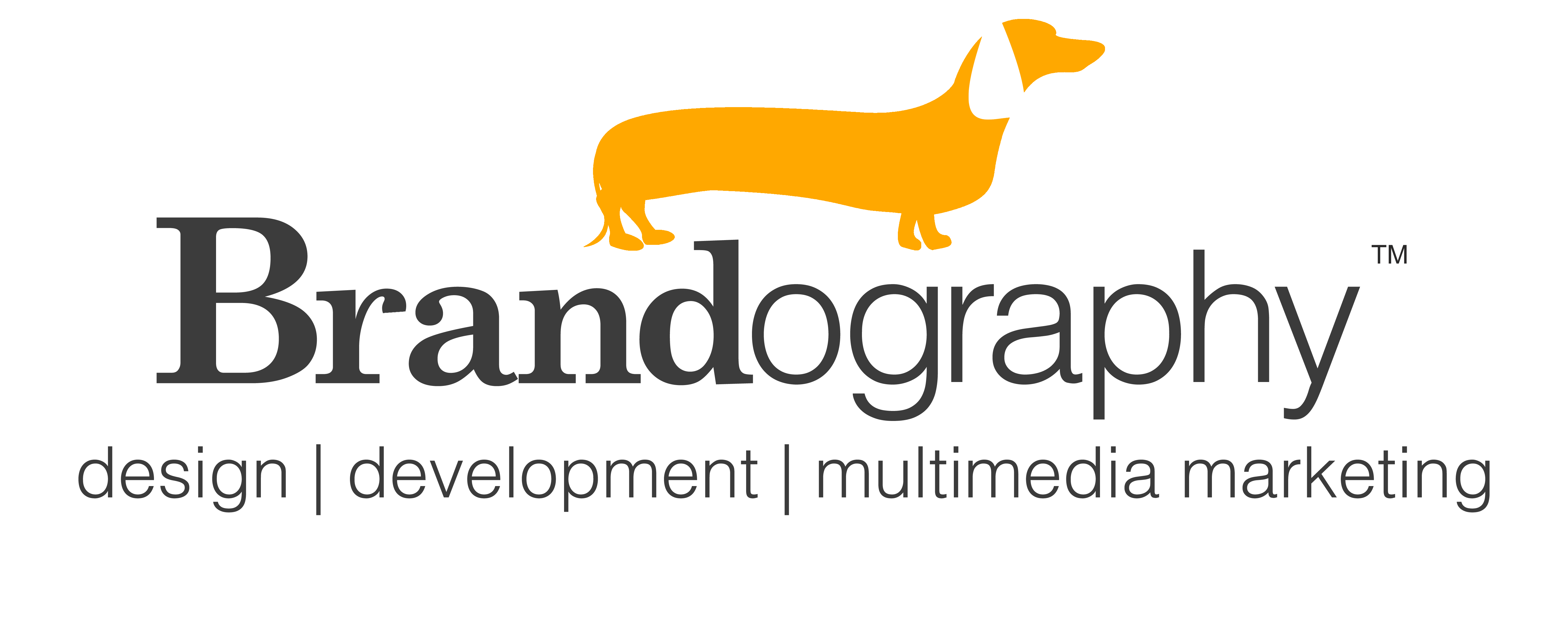 1.	Agreement Overview	32.	Goals & Objectives	33.	Stakeholders	34.	Periodic Review	35.	Service Agreement	45.1.	Service Scope	45.2.	Customer Requirements	55.3.	Service Provider Requirements	55.4.	Service Assumptions	5Terms	5AGREEMENT OVERVIEWThis Agreement represents the Guardography WordPress Service Level Agreement (“GWPSLA” or “Agreement”) between the Customer and Brandography for the provisioning of WordPress services required to support and sustain the Customer’s WordPress website. This Agreement remains valid until superseded by a revised agreement mutually endorsed by the stakeholders. This Agreement outlines the parameters of all WordPress services covered as they are mutually understood by the primary stakeholders. This Agreement does not supersede current processes and procedures unless explicitly stated herein.GOALS & OBJECTIVESThe purpose of this Agreement is to ensure the proper elements and commitments to provide consistent WordPress service support and delivery to the Customer(s) by the Service Provider(s). The goal of this Agreement is to obtain mutual agreement for WordPress service provision between the Service Provider(s) and Customer(s).The objectives of this Agreement are to:Provide clear reference to WordPress service ownership, roles, and/or responsibilities.Present a clear and measurable description of WordPress service provision to the customer.Match perceptions of expected WordPress service provision with actual service support and delivery.STAKEHOLDERSThe following Service Provider(s) and Customer(s) will be used as the basis of the Agreement and represent the primary stakeholders associated with this GWPSLA:Service Provider(s): Brandography (“Provider”)Customer(s): Customer as signed and noted below (“Customer”)PERIODIC REVIEWThis Agreement is valid from the Effective Date outlined herein and is valid until further notice. This Agreement should be reviewed at a minimum once per fiscal year; however, in lieu of a review during any period specified, the current Agreement will remain in effect. The Business Relationship Manager is responsible for facilitating regular reviews of this document. Contents of this document may be amended as required, provided mutual agreement is obtained from the primary stakeholders and communicated to all affected parties. Brandography will incorporate all subsequent revisions and obtain mutual agreements / approvals as required. Business Relationship Manager: Brandography Review Period: Twice Annually (Every six months)GUARDOGRAPHY WORDPRESS SERVICE AGREEMENTThe following detailed service parameters are the responsibility of the Service Provider in the ongoing support of this Agreement.  Service ScopePer month, Brandography will allot up to four (4) hours of work on Customer’s WordPress website maintenance at a rate of $175/mo., ($500 value). The following Services are covered by this Agreement: Full WordPress upgrade to websiteUpgrade of every WordPress plugin to the latest versionAuditing of all custom WordPress pluginsApplication of needed WordPress patchesOngoing WordPress web security and WordPress version managementUp to 4 hours/month WordPress update maintenance Weekly site backupsThe following services are NOT covered by this Agreement:Services not detailed aboveWebsite services unrelated to WordPress updatesWebsite layout or structure changesNew or modified functionality for front or back end featuresComprehensive site updates or extension updates – this will be billed hourlyFunctionality issues caused by third party partners or tools Customer RequirementsCustomer responsibilities and/or requirements in support of this Agreement include: Payment for all support costs at the agreed interval.Reasonable availability of customer representative(s) when resolving a service related incident or request.  Service Provider RequirementsService Provider responsibilities and/or requirements in support of this Agreement include: Appropriate notification to Customer for all scheduled maintenance.Reasonable availability of service representative(s) when resolving a service related incident or request. Service AssumptionsAssumptions related to in-scope services and/or components include:Changes to services will be communicated and documented to all stakeholders.TERMSBilling$175/month fee paid in full monthly five days before next cycle begins.  (By signing below, all Approvers agree to all terms and conditions outlined in this Agreement.)Accepted ByCUSTOMER					BRANDOGRAPHY.COM LLC	______________________		___________________________Signature					Signature______________________		___________________________Print Name					Print Name______________________		___________________________Business/Website URL			Date______________________Date